Рабочая программа«Очень умелые ручки»Структура программы учебного предмета1.Пояснительная записка-Характеристика учебного предмета, его место и роль в образовательном процессе;-Актуальность и отличительная особенность программы;-Срок реализации учебного предмета;-Объем учебного времени, предусмотренный учебным планом образовательного учреждения на реализацию учебного предмета;-Сведения о затратах учебного времени;-Форма проведения учебных аудиторных занятий;-Цель  и задачи учебного предмета;-Направления работы;-Ожидаемый результат;-Обоснование структуры программы учебного предмета;-Методы и приёмы обучения;-Описание материально-технических условий реализации учебного предмета.2.Содержание учебного предмета- Принципы построения педагогического процесса;-Учебно-тематический план (первый год обучения)-Учебно-тематический план (второй год обучения)3.Требования к уровню подготовки  учащихся4.Формы и методы контроля. критерии  оценок-Аттестация: цели, виды, форма, содержание;-Критерии оценки.5.Методическое обеспечение учебного процесса- Методические рекомендации преподавателям.6.Список литературы и средств обучения7.приложение              1.  ПОЯСНИТЕЛЬНАЯ ЗАПИСКАХарактеристика учебного предмета, его место и роль в образовательном процессеПрограмма учебного предмета «Очень умелые ручки» разработана на основе «Рекомендаций по организации образовательной и методической деятельности при реализации общеразвивающих программ в области искусств», утвержденных приказом Министерства культуры Российской Федерации, а также с учетом многолетнего педагогического опыта в области изобразительного искусства в детских школах искусств. Учебный предмет «Очень умелые ручки » направлен на общехудожественное образование и воспитание подрастающего поколения, тем самым, обеспечивая формирование культурно образованной части общества, заинтересованной аудитории зрителей. Программа « Очень умелые ручки» вводит ребёнка в удивительный мир творчества, и с помощью такого вида художественного творчества, как конструирование из бумаги даёт возможность поверить в себя, в свои способности. Программа предусматривает развитие у детей мелкой моторики пальцев рук, изобразительных, художественно-конструкторских способностей, нестандартного мышления, творческой индивидуальности.Актуальность и отличительная особенность программыПроблема развития детского творчества в настоящее время является одной из наиболее актуальных проблем, ведь речь идет о важнейшем условии формирования индивидуального своеобразия личности уже на первых этапах ее становления. Конструирование и ручной труд, так же как игра ирисование, особые формы собственно детской деятельности. Интерес к ним у детей существенно зависит от того, насколько условия и организация труда позволяют удовлетворить основные потребности ребенка данного возраста, а именно:желание практически действовать с предметами, которое уже не удовлетворяется простым манипулированием с ними, как это было раньше, а предполагает получение определенного осмысленного результата;желание чувствовать себя способным сделать нечто такое, что можно использовать и что способно вызвать одобрение окружающих.Развивать творчество детей можно по-разному, в том числе работа с подручными материалами, которая включает в себя различные виды создания образов предметов из бумаги,  природного и бросового материалов. В процессе работы с этими материалами дети познают свойства,возможности их преобразования и использование их в различных композициях. В процессе создания поделок у детей закрепляются знания эталонов формы и цвета, формируются четкие и достаточно полные представления о предметах и явлениях окружающей жизни. Эти знания и представления прочны потому, что, как писал Н.Д.Бартрам: «Вещь, сделанная самим ребенком, соединена с ним живым нервом, и все, что передается его психике по этому пути, будет неизмеримо живее, интенсивнее, глубже и прочнее того, что пойдет по чужому, фабричному и часто очень бездарному измышлению, каким является большинство наглядных учебных пособий».Дети учатся сравнивать различные материалы между собой, находить общее и различия, создавать поделки одних и тех же предметов из бумаги,  листьев, коробок, семян, пластилина, теста и т.д. Создание поделок доставляет детям огромное наслаждение, когда они удаются и великое огорчение, если образ не получился. В то же время воспитывается у ребенка стремление добиваться положительного результата. Необходимо заметить тот факт, что дети бережно обращаются с игрушками, выполненными своими руками, не ломают их, не позволяют другим испортить поделку.Программа «Очень умелые ручки» направлена на развитие у детей творческого и исследовательского характеров, пространственных представлений, некоторых физических закономерностей, познание свойств различных материалов, овладение разнообразными способами практических действий, приобретение ручной умелости и появление созидательного отношения к окружающему. Также в процессе реализации программы у дошкольников развивается способность работать руками под контролем сознания, совершенствуется мелкая моторика рук, точные действия пальцев,Необходимость в создании данной программы существует, так как она рассматривается как многосторонний процесс, связанный с развитием у детей творческих способностей, фантазии, логического мышления и усидчивости. В процессе реализации программы у дошкольников развивается способность работать руками под контролем сознания, совершенствуется мелкая моторика рук, точные действия пальцев, развивается глазомер, устная речь, что немаловажно для подготовки к письму, к учебной деятельности.Занимательность работы по созданию композиций, панно, аппликаций способствует концентрации внимания, так как заставляет сосредоточиться на процессе изготовления, чтобы получить желаемый результат. Стимулируется и развивается память, так как ребёнок должен запомнить последовательность приёмов и способов изготовления аппликаций, композиций.Во время творческой деятельности у детей появляются положительные эмоции, что является важным стимулом воспитания трудолюбия.Изготовление композиций, панно, аппликаций способствует развитию личности ребёнка, воспитанию его характера, формированию его волевых качеств, целеустремлённости, настойчивости, умения доводить начатое дело до конца.Дети учатся анализировать собственную деятельность.Срок реализации учебного предметаПри реализации программы учебного предмета «Очень умелые ручки» со сроком обучения  2 года (для детей в возрасте от 7лет), продолжительность учебных занятий составляет 34 недели в год. Объем учебного времени, предусмотренный учебным планом образовательного учреждения на реализацию учебного предмета*В связи с большой загруженностью учащихся в общеобразовательной школе самостоятельная работа программой не предусмотрена.Сведения о затратах учебного времениФорма проведения учебных аудиторных  занятийЗанятия проводятся в мелкогрупповой форме, численность учащихся в группе составляет от 4 до 10 человек. Мелкогрупповая форма занятий позволяет преподавателю построить процесс обучения в соответствии с принципами дифференцированного и индивидуального подходов. На групповых занятиях возможно сотрудничество учащихся разных лет обучения и возможностей. Рекомендуемая продолжительность урока – 40 минут.Аттестация проводится в конце второго года обучения в виде Итоговой работы с выставлением оценки : «Отлично», «Хорошо», «Удовлетворительно», «Неудовлетворительно».                          Цель и задачи учебного предметаЦель программы: развитие личности ребенка, способного  к творческому самовыражению через овладение  изобразительными навыками в художественной деятельности.Задачи:    Обр азовательные  задачи :способствовать	овладению	воспитанниками	навыками	художественно- изобразительной деятельности;обучать навыкам работы с различным изобразительным материалом;сформировать		систему	умений	и	навыков	в	художественно- изобразительном	творчестве. Развивающие задачи :Развивать творческие способности, эмоциональную отзывчивость в ходе изобразительной деятельности;Развивать воображение, фантазию, внимание, наблюдательность, нестандартность  мышления в  процессе изготовления   продуктов детской деятельности;формировать ручную умелость и  мелкую моторику; Воспитательные задачи:Воспитывать партнерские отношения, чувства личной ответственности, толерантности  по отношению к сверстникам;Воспитывать нравственные качества по отношению к окружающим.Воспитывать и развивать художественный вкус.Основной формой работы является групповая партнерская деятельность.  Так же  используется  индивидуальная, подгрупповая  формы.Формы проведения занятий:  занятие-игра, творческая мастерская. Задачи по обучению т ехнике работ ы по ручному т руду. Сформировать у детей интерес к видам труда.Познакомить со свойствами материалов.3накомить с новыми для детей основными приёмами работы.Развивать умение пользоваться простейшими инструментами.Развивать общую ручную умелость.Координировать работу глаз и обеих рук.Учить наклеивать готовые формы, составлять из них изображения готовых предметов, совершенствуя ориентировку на плоскости листа.Развивать у детей технические навыки с материалами (семена, крупы, бумага, нити, тесто, салфетки и т. д.)Начиная с простейших поделок, постепенно осваивать более сложные приёмы работы с различными материалами, подвести к созданию работ по собственному замыслу. Задачи по сенсорному воспит анию. Повышать сенсорную чувствительность.Способствовать тонкому восприятию формы, фактуры, цвета. Задачи по развит ию речи. Формировать речевую деятельность.Развивать диалогическую речь.Активно употреблять слова, обозначающие действия, свойства.Называть материалы, используемые для работы.Активно использовать слова, обозначающие объекты и явления природы. Задачи по эст ет ическому воспит анию. Учить создавать выразительные образы.Развивать умение подбирать цвета.Учить видеть, чувствовать, оценивать и созидать прекрасное.Формировать композиционные навыки. Задачи по нравст венному воспит анию. Формировать у детей умение трудится в коллективе.Воспитывать усидчивость, терпение, внимательность, старательность, самостоятельность.Воспитывать товарищеские взаимоотношения, взаимопомощь.Развивать желание детей сделать приятное для родителей.Повышать самооценку детей через достижения в продуктивной деятельности.Направления работы:Развитие творческих способностейХудожественно-эстетическое развитиеПознавательное развитиеОжидаемый результат:Решение задач данной программы поможет детям овладеть основными приемами в технике аппликации и пластилиновой мозаики: разрывать и сминать бумагу, скатывать в комочки; отрывать от пластилина кусочки и формировать из них шарики; освоить навыки работы с клеем. А самое главное, разовьют умелость рук, мелкую моторику, когда движения обеих рук становятся более согласованными, а движения пальцев дифференцируются. Прохождение программы предполагает овладение детьми знаниями, умениями, навыками, обеспечивающими в целом ее практическую реализацию:дети	познакомятся	со	свойствами	бумаги	и	ее	возможностями	как материала для художественного  творчества;приобретут  основные знания  в  области  композиции,  формообразования, цветоведения;овладеют	основными	приемами	работы	с	бумагой:	складывание, сгибание, склеивание;овладеют основными приемами  работы  с пластилином;научатся последовательно вести работу (замысел,  эскиз,  выбор материала и  способов  изготовления, готовое изделие);научатся работать нужными инструментами и приспособлениями;познакомятся с  основными  видами  работ  из  бумаги  (вырезки, плетения, оригами, аппликация, объемное конструирование);научатся самостоятельно решать вопросы конструирования и изготовления работ из бумаги (выбор материалов, способы обработки, умения  планировать, осуществлять самоконтроль).Обоснование структуры программы учебного предмета;Программа содержит следующие разделы, отражающие основные характеристики учебного процесса:сведения о затратах учебного времени, предусмотренного на освоение учебного предмета;распределение учебного материала по годам обучения;описание дидактических единиц учебного предмета;требования к уровню подготовки учащихся;формы и методы контроля, система оценок;методическое обеспечение учебного процесса.  Методы и приемы обученияДля реализации программы в зависимости от поставленных задач на занятиях используются различные методы обучения (словесные, наглядные, практические), чаще всего работа основывается на сочетании этих методов.Словесные методы: беседа, вопросы, чтение художественной литературы, образное слово (стихи, загадки, пословицы), объяснение, напоминание, поощрение, анализ результатов собственной деятельности и деятельности товарищей.Большое место отводится наглядности, то есть реальному предмету (выполненное взрослым панно, аппликация и т. д.). В процессе занятий наглядность используется в одних случаях для того, чтобы направить усилия ребёнка на выполнение задания, а в других – на предупреждение ошибок. В конце занятия наглядность используется для подкрепления результата, развития образного восприятия предметов, сюжета, замысла.Используется на занятиях и такой приём, как практический. Изготовление поделки, составление композиции в присутствии детей и рассказывание вслух. Тем самым, поощряется желание «думать вслух», то есть мастерить и проговаривать действия.Для того чтобы детские работы были интересными, качественными, имели эстетичный вид, необходимо стимулировать творческую активность детей, обеспечить ребёнку максимальную самостоятельность в деятельности не давать прямых инструкций, создавать условия для проявления собственной фантазии.Этапы работы.Весь образовательный цикл делится на 5 этапов.этап – подготовительный (подбор литературы, составление конспектов занятий, сбор различного материала для поделок и т. д.).этап - знакомство со свойствами материалов. 3 этап - обучение приемам изготовления.этап - изготовление поделок.этап – выставки детских работ.Занятия с детьми проводятся по следующей схеме:Начало занятия – сюрпризный момент, сказочный сюжет или какая либо мотивация создания работы. Загадываются загадки, читаются стихи, проводятся беседы.Рассказ, который сопровождается показом материала. Дети исследуют форму, обращают внимание на цвет, структуру.Демонстрация образцов, панно, аппликации, композиции, их анализ.Объяснение приёмов создания, важно побудить детей к высказыванию предложений о последовательности выполнения задания, отметить особенности работы с данным материалом.Пальчиковая гимнастика, разминка рук.Самостоятельное изготовление поделки.Анализ готовых поделок своих и товарищей.Уборка рабочих мест, инструментов, оставшегося материала.Способы работы:. Отрезание или обрывание полосок или кусочков от листа бумаги.. Наклеивание комочков бумаги на плоскостное изображение.. Скатывание бумажных салфеток в комочки и наклеивание их на изображении.. Наклеивание ниток и ткани на изображение.. Скатывание ватных шариков и наклеивание их на изображение. . Наклеивание ватных дисков на изображение. Наклеивание сухих листьев на плоскостное изображение..Скрепление различных деталей..Моделирование из природного материала: скорлупы, семечек, гороха, фасоли, крупы, веточек, камешков.. Комбинирование природных материалов с различными другими материалами.. Конструирование из коробок с элементами аппликации. . Лепка предметов из теста и их закрашивание.. Выкладывание мозаики на пластилиновой основе. Аппликации:Работа с различными материалами, в различных художественных техниках расширяет возможности ребенка, развивает чувства цвета, гармонии, пространство воображения, образное мышление, творческие способности.- Обрывная аппликация.Этот способ хорош для передачи фактуры образа (пушистый цыпленок, кудрявое облачко). В этом случае мы разрываем бумагу на кусочки и составляем из них изображение. Дети могут усложнить технику: не просто рвать бумажки, как получится, а выщипывать или обрывать контурный рисунок. Обрывная аппликация очень полезна для развития мелкой моторики рук и творческого мышления.                 - Накладная аппликация.Эта техника позволяет получить многоцветное изображение. Задумываем образ и последовательно создаем его, накладывая и наклеивая детали слоями так, чтобы каждая следующая деталь была меньше предыдущей по размеру.         - Модульная аппликация (мозаика).При	такой	технике	образ	получается	путем	наклеивания	множества одинаковых  форм.  В  качестве  основы  для  модульной  аппликации  могут использоваться вырезанные кружки, квадратики, треугольники, либо просто рваные бумажки.   - Симметричная аппликация.Для симметричных изображений заготовку – квадрат или прямоугольник из бумаги нужного размера - складываем пополам, держим за сгиб, вырезаем половину изображения.         - Ленточная аппликация.Этот способ позволяет получить не одно или два, а много одинаковых изображений, разрозненных или связанных между собой. Для изготовления ленточной аппликации необходимо взять широкий лист бумаги, сложить его гармошкой и вырезать изображение.       -  Силуэтная аппликация.Этот способ доступен детям, хорошо владеющим ножницами. Они смогут вырезать сложные силуэты по нарисованному или воображаемому контуру.        - Аппликация из салфеток.Салфетки — очень интересный материал для детского творчества. Из них можно делать разные поделки. Такой вид творчества имеет ряд плюсов: - возможность создавать шедевры без ножниц; - развитие мелкой моторики маленьких ручек; - развитие тактильного восприятия, используя бумагу различной фактуры; - широкие возможности для проявления креатива.      - Аппликация из ткани.Аппликация из ткани - разновидность вшивки. Вышивание аппликацией состоит в том, чтобы укреплять на определенном фоне из ткани куски другой ткани. Укрепляются аппликации из ткани либо пришиванием, либо приклеиванием. Аппликация из ткани может быть предметной, сюжетной и декоративной; одноцветной, двухцветной и многоцветной. Выполнение аппликации из ткани требует определенных навыков. Во- первых, надо уметь резать ткань (ткань труднее резать, чем бумагу); во- вторых. Края у ткани могут осыпаться и осложнять работу.      -  Гофрированная бумага.Гофрированная бумага - один из видов так называемой поделочной бумаги. По сравнению с бумагой обычной, появилась она сравнительно недавно. Она очень мягкая, нежная и приятная на ощупь. Великолепные цвета очень нравятся детям, и они с удовольствием работают с ней на занятиях творчеством. Это отличный декоративный и поделочный материал, позволяющий создавать декорации, красочные игрушки, оригинальные гирлянды и великолепные букеты, костюмы, которые могут стать отличным подарком к празднику.   - Квиллинг.Квилинг (англ. quilling - от слова quill (птичье перо)), также бумагокручение - искусство изготовления плоских или объемных композиций из скрученных в спиральки длинных и узких полосок бумаги.        -  Коллаж.Коллаж (от фр. collage - приклеивание) - технический приём в изобразительном искусстве, заключающийся в создании живописных или графических произведений путём наклеивания на какую-либо основу предметов и материалов, отличающихся от основы по цвету и фактуре. Коллажем также называется произведение, целиком выполненное в этой технике. Коллаж используется главным образом для получения эффекта неожиданности от сочетания разнородных материалов, а также ради эмоциональной насыщенности и остроты произведения.      -  Оригами. (яп.«сложенная бумага») -вид декоративно-прикладного искусства; древнее искусство складывания фигурок из бумаги. Классическое оригами складывается из квадратного листа бумаги и предписывает использование одного листа бумаги без применения клея и ножниц.Пластилинография —вид декоративно-прикладного искусства. Представляет собой создание лепных картин с изображением более или менее выпуклых, полуобъёмных объектов на горизонтальной поверхности. Основной материал — пластилин. Возможно использование комбинированных техник. Например, декорирование поверхности бисером, семенами растений, природным материалом. В некоторых случаях в технике пластилинографии производится модификация изделия, что приводит к созданию оригинальных произведений. Например, на плоской поверхности графически изображается пейзаж, а детали переднего плана изображаются пластилинографией. Поделки из природных материалов:- ФлористикаВ настоящие время широкую популярность приобрела аппликация из цветов, травы, листьев, так называемая флористика. Работа с природным материалом вполне доступна учащимся и детям дошкольного возраста. Увлекательно, интересно и полезно общение с природой. Оно развивает творчество, мышление, наблюдательность, трудолюбие.Занятия с природным материалом способствует воспитанию у детей любви к родной природе, бережного к ней отношения. Полезны они еще и потому, что сбор и заготовка природного материала происходит на воздухе.Создавая красивые аппликации своими руками, видя результат своей работы, дети испытывают положительные эмоции. Работа с бумагой и другими материалами даёт возможность детям проявить терпение, упорство, фантазию и вкус. Детям приятно украшать групповую комнату своими работами, дарить их родителям и друзья.-  Аппликация из крупы.Для самых маленьких детей полезно развивать мелкую моторику. Перебирать предметы пальчиками, учиться совершать щипковые движения , конечно, важно. Но деткам, в возрасте старше года, интересно видеть результат своего труда сразу. Аппликация из крупы становится для них наиболее привлекательной в этом плане. С крупой можно создавать разные поделки с малышами. Для этого манку, рис, пшено раскрашивают в различные цвета с  помощью гуаши и воды. -  Аппликация из соломы.Аппликации из соломы необычайно привлекательны, они отливают золотом. Происходит это оттого, что солома имеет глянцевую поверхность и продольно расположенные волокна. Эти волокна максимально отражают свет только в определенном положении. Составленная из форм, находящихся под разными углами по отношению к свету. Аппликация передает неповторимую игру: блестит как золото. Это могут быть картины, орнаментальные полосы, закладки для книг, шкатулки, рамки.Ниткография – великолепная техника рукоделия. Еще можно встретить название «картина из нитей», «рисование с нитками». Эта техника позволяет создавать яркие картины без кисточки и красок, только с помощью нитей и клея. Рисование нитями поможет вам реализовать свой художественный талант в более простой форме. Изображение получается фактурное, объемное и завораживающее взор. Торцевание.Торцевание - один из видов бумажного рукоделия. Эту технику можно отнести и к способу аппликации и к виду квиллинга. С помощью торцевания можно создавать удивительные объёмные картины, мозаики, панно, декоративные элементы интерьера, открытки. Эта техника довольно популярна , интерес к ней объясняется необычным эффектом «пушистости» и лёгким способом её исполнения.Описание материально-технических условий реализации учебного предмета:При организации работы используется дидактический материал. Он включает в себя образцы изделий, выполненные педагогом и детьми, рисунки, специальную и дополнительную литературу.Минимально необходимый перечень для реализации программы « Очень умелые ручки» на отделение художественное искусство включает в себя:- класс площадь не менее 20кв.м.( на 8-10 обучающихся)- наличие видео-воспроизводящей аппаратуры- столы для продуктивной деятельности, стулья             2. СОДЕРЖАНИЕ УЧЕБНОГО ПРЕДМЕТАНачиная работу по обучению детей созданию поделок из различных материалов, основное внимание следует обратить на освоение детьми основных приемов. Но это не значит, что необходимо исключить творческие задания. Часто обучение техническим приемам идет параллельно с развитием творчества детей.Целесообразно перед обучением детей работе с природным и бросовым материалом, бумагой провести занятия по знакомству со свойствами этих материалов. При обучении различным способам преобразования материалов наиболее значительное место среди используемых методов и приемов будет занимать процесс изготовления поделки. На первых занятиях идет полный показ с подробным объяснением своих действий. По мере приобретения детьми необходимого опыта, ребят все чаще следует привлекать к показу. При ознакомлении младших дошкольников с различными (материалами) техниками используют поэтапный показ. Деятельность детей по преобразованию разных материалов сама по себе интересна дня них, и вместе с тем, способствует формированию комбинаторных умений и творчества. А использование на занятиях художественной литературы и сюрпризных моментов делают ее еще более увлекательной, и помогает преодолевать возникающие трудности. Широкое использование игровых приемов влияет положительно на эмоции детей, которые в свою очередь оказывают влияние на развитие творчества дошкольников.Принципы построения педагогического процесса.От простого к сложному.Системность работ.Принцип тематических циклов.Индивидуального подхода.Учебно-тематический план работы отделения художественное искусство по программе «Очень умелые ручки» в старшем отделение (первый год обучения)Учебно-тематический план работы отделения художественное искусство по программе «Очень умелые ручки» в старшем отделение (второй год обучения)   3. ТРЕБОВАНИЯ К УРОВНЮ ПОДГОТОВКИ УЧАЩИХСЯ           В результате обучения в кружке «Очень умелые ручки»  обучающиеся получают следующие основные знания и умения:- познакомятся со свойствами и возможностями бумаги как материала для художественного творчества;-складывание, сгибание, вырезание, склеивание;-научатся последовательно вести работу (замысел, эскиз, выбор материала и способов изготовления, готовое изделие);-научатся работать нужными инструментами и приспособлениями;-познакомятся с различными техниками работ из бумаги (аппликация, квиллинг, торцевание, фигурное вырезание, декупаж, папье – маше, пластилинография, мозаика и др);-научатся сознательно использовать знания и умения, полученных на занятиях для воплощения собственного замысла в бумажных объемах и плоскостных композициях.                     4.ФОРМЫ И МЕТОДЫ КОНТРОЛЯ. КРИТЕРИИ ОЦЕНОКАттестация: цели, виды, форма, содержаниеПрограмма предусматривает: текущий контроль промежуточный контроль итоговую аттестацию.Промежуточный контроль успеваемости учащихся проводится в счет аудиторного времени, предусмотренного на учебный предмет в виде экзамена (творческого просмотра) по окончании каждого года обучения. Преподаватель имеет возможность по своему усмотрению проводить дополнительные просмотры по разделам программы (текущий контроль). Итоговая аттестация во втором  классе проводится в форме просмотра поделок  и итоговой работы. Критерии оценокПо результатам текущей, промежуточной и итоговой аттестации выставляются оценки: «отлично», «хорошо», «удовлетворительно».МЕТОДИЧЕСКОЕ ОБЕСПЕЧЕНИЕ УЧЕБНОГО ПРОЦЕССАПостроение образовательного процесса по  данной программе	основано на следующих принципах:- Принцип  наглядности. Психофизическое развитие детей дошкольного возраста характеризуется образным мышлением. Следовательно, дети способны полностью  усвоить материал при осуществлении практической деятельности с применением предметной (образцы изделий, практические упражнения), изобразительной (учебно-наглядные пособия) и словесной (образная	речь педагога)	наглядности.Принцип системности и последовательности в обучении. При строгом соблюдении логики дети постепенно овладевают знаниями, умениями и навыками. Ориентируясь на этот принцип, педагог составляет учебно- тематическое планирование и все же с учетом возможности его изменения.Принцип  доступности  и  посильности  в  обучении.Связь теории  с практикой.Формы	проведения	занятий:	занятие-игра,	творческая	мастерская, традиционное занятие.Данная	программа	предусматривает	следующие	методы	организации детской деятельности:         Словесные методы – универсальный метод, с его помощью решаются различные задачи, раскрываются содержание работы. Основные методы слова:рассказ - объяснение, беседа;чтение книг,  сказка;оценка продуктов детской деятельности.Наглядные методы способствуют более быстрому, прочному усвоению материала, обеспечивают повышение интереса к темам деятельности. К этим методам можно отнести следующие приемы:демонстрация  педагогом приемов работы;показ предметов, поделокдемонстрация произведений народного творчества;работа с опорой на образец.Практические методы основаны на активной деятельности самих воспитанников. К ним относятся:экспериментирование с изобразительными материалами, обследование предметов, являющихся основой художественного творчества;овладение приемами работы и технологическими процессами.  Методы, в основе которых лежит уровень деятельности детей:Активно - деятельный метод (при таком методе обучения дети приобретают знания  и навыки  в деятельности);Продуктивные методы. (В этом случае дети самостоятельно приобретают  новые  знания  и  навыки,  используя  имеющийся опыт );Поисковые методы. (Дети принимают участие в коллективной исследовательской  деятельности,  в  ходе  которой   открывают новые знания). СПИСОК ЛИТЕРАТУРЫ И СРЕДСТВ ОБУЧЕНИЯАртамонова Е. Для детей и взрослых Симпатичные самоделки из природных материалов. – М., 2005. – 208 с.Г.И.Перевертень Самоделки из разных материалов.-М.:Просвещение, 1985.- 112 с., ил.И.М Петрова. Волшебные полоски. Ручной труд для самых маленьких. Санкт-Петербург «Детство-пресс+» 2007 г., - 36с.Геронимус Т.М. “Я все умею делать сам” - М., 1998 г., - 256с.Г.И.Долженко «100 поделок из бумаги»  - Ярославль : Академия развития : Академия Холдинг, 2004 (ГУП ПИК Идел-Пресс). - 143 с.В.Федорова «Поделки своими руками» Издательство: Мой мир, 2007 г., - 256с.С.Гирндт «Разноцветные поделки из природных материалов» Издательство: Айрис-Пресс, 2008 г., - 192с.Е.Румянцева «Аппликация. Простые поделки» » Издательство Айрис-Пресс, 2015 г., - 128с.«Большая книга поделок». Издательство «Олма-Пресс» 2000г. Издательство: М.: Олма-Пресс, 2000 г., - 304с.Геронимус Т. Уроки труда 1-4 классы. Маленький мастер. – М., 2002. – 189с.  Л. Ю. Константиновна «Ниткография. Рисуем картины нитками» Феникс, 2015 г., 62с.Сайт поделок «www.maam.ru »Сайт поделок «Страна мастеров» https://svoimi-rukamy.com/ПРИЛОЖЕНИЕ       Примерный урок занятий с детьми 7-10лет.Поделка из природного материала « Лебедь»Цели: Развивать творческие способности, мелкую моторику рук, внимание, речь. Обогащать словарный запас. Развивать аккуратность, терпение.Продолжать обучать разным приемам работы с природным материалам, пластилином. Воспитывать дружеские отношения в коллективе, доброжелательность, взаимопомощь. Прививать любовь к окружающему миру.Материал: шишки, семена клена, пластилин, стеки, салфетки.Ход занятияВводная часть.Организационный момент.Ребята, отгадайте загадку.Сколько вопросов над гладью пруда, Белых и черных, как эта вода? (Лебеди)Правильно, это лебеди. (На доску крепят рисунок лебедя).Рассматривание картинки.Педагог: «Я хочу вам сказать ребята, что мир вокруг нас… огромный, многоцветный. Мы должны любить и охранять природу, сохранять и преумножать ее богатства. Бережливо и заботливо относиться к животным, птицам, т.е. ко всему нас окружающему». Физкульт урная минутка . “Лебеди”Лебеди белые летели. (Дети машут руками)Да, летели. Да, летели. И присели, посидели. (Выполняют два приседания) Да и снова полетели. (машут руками.)За столы тихонько сели.Классификация природных материалов.Сейчас, я загадаю вам загадки, а отгадками станут названия природных материалов, из которых мы сегодня будем делать поделки.Что с земли лихо поднимешь, но далеко не закинешь? (Перья)Каждой весною лапы еловые, старые лампы меняют на новые? (Шишки)Молодцы! Правильно отгадали загадки.Сообщение темы занятия.Сегодня на занятии мы будем делать из природного материала с помощью пластилина такую замечательную, редкую птицу – лебедя.Основная часть.5. Анализ образца.(Показывает образец работы – лебедя )Из каких частей состоит лебедь? Туловище, длинная шея, голова, клюв, хвост. Крылья.Скажите, из чего состоит туловище лебедя? Из шишки.Шея и голова лебедя? Из пластилина.Шея лебедя длинная. Голова чуть на конце шее овальной формы, чуть приплюснута. Клюв красного цвета, чуть вытянут. Глаза маленькие, горошинки темного цвета.Хвост и крылья лебедя состоят из семян клена, прикрепленных к туловищу пластилином.Давайте, вспомним правила работы с пластилином.Выберите для работы нужный цвет пластилина.Отрежь стекой нужное количество пластилина.Согрей кусочек пластилина теплом своих рук, чтобы он стал мягким. Воспитатель подходит к каждому ребенку и индивидуально оговаривает с ребенком приемы лепки. Помогает, исправляет. Гимнастика для пальчиков  Возле леса синий пруд Рыбы в том пруду живут.Рыбка рыбку догоняет Быстро хвостиком виляет.(Дети вытягивают ладони и качают запястьями вправо-влево. Упражнение повторить 2-3 раза)Заключительная часть.Посмотрите, сколько красивых лебедей у нас получилось. И белые, черные. Молодцы ребята постарались!Но так как мы любим и охраняем природу и все живое в ней нам надо своих лебедей выпустить на волю. Т.е. на озеро, где они будут жить, и плавать, радовать нас своей красотой.Дети закрепляют лебедей на ранее приготовленной основе голубого цвета.Это озеро.Посмотрите, как красиво получилось. Теперь наши лебеди очень довольны и машут нам своими длинными шеями, говорят “Спасибо”.С какой редкой птицей вы познакомились сегодня на занятии?Из каких природных материалов, вы выполняли работу?Что надо делать с природой и окружающим нас миром? Любить и охранять.Давайте все вместе громко повторим: “МЫ БУДЕМ БЕРЕЧЬ И ОХРАНЯТЬ ПРИРОДУ”!!!!Основные элементы детской аппликации на тему «Зима» — это ёлочки, снеговики, домики и конечно же снег. Для зимних аппликаций можно использовать не только бумагу, но и ткань (фетр, например), поролон, вату, пенопласт, а также крупы. Вот несколько вариантов аппликаций на тему «Зима», которые можно предложить деткам. Аппликация в стиле мо заики. 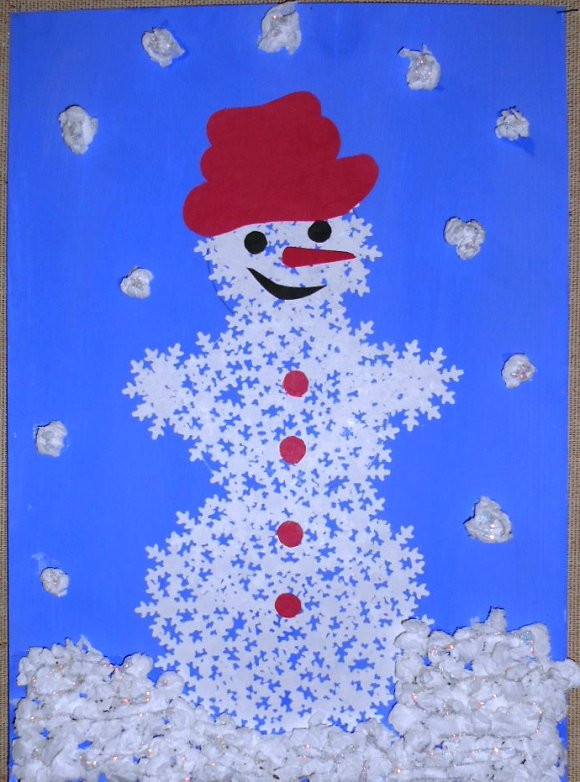 Аппликация с использованием разн ых материалов. Основой для такой аппликации будет служить лист цветной бумаги или картона. Элементы аппликации можно вырезать либо из цветной бумаги, либо из ткани. Снег можно сделать из ваты, которую нужно или рвать на маленькие кусочки (для снежинок) или распределять тонким слоем по бумаге (для облаков и снежного покрова на крыше или земле). Для снежинок можно использовать и пенопласт, который нужно раскрошить на отдельные шарики и приклеить на картину в виде падающего снега.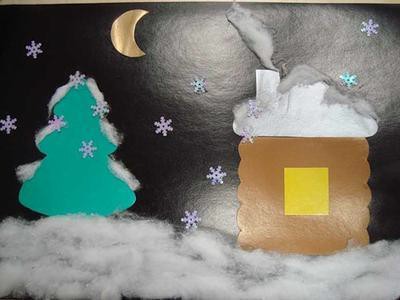 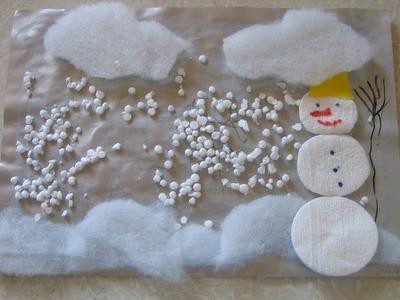 Физкультминутки« Идём гулять»Раз, два, три, четыре, пять —	Шагают на месте.Собираемся гулять.Завязала Катенька	           Показывают, как завязываютШарфик полосатенький.	Шарф.Наденем на ножки	          Имитируют движения .Валенки, сапожкиИ пойдем скорей гулять,	Шагают на месте.Прыгать, бегать и скакать.	Прыгают на месте.« По ровненькой дорожке»По ровненькой дорожке,	         Дети идут шагом,По ровненькой дорожке Шагают наши ножки,Раз-два, раз-два,По камешкам, по камешкам,	        Прыгают на двух ногахПо камешкам, по камешкам...В яму - бух.	                                      Приседают.«Три медведя»Три медведя шли домой.		Дети шагают на месте Вперевалочку.Папа был большой-большой.	Поднять руки над головой,Потянуть вверх.Мама с ним поменьше ростом,	Руки на уровне груди.А сынок — малютка просто.	Присесть.Очень маленький он был	Присев,	качаться по-медвежьи.С погремушками ходил.	Встать, руки перед грудьюДзинь-дзинь, дзинь-дзиньсжаты в кулаки.                                                «Раз-два…»Мы становимся все выше,	Дети поднимают руки вверх.Достаем руками крыши.	Встают на носочки.Раз-два — поднялись,	Тянут руки вверх,Раз-два — руки вниз.	Опускают руки вниз.«Клен»Ветер тихо клен качает,	Руки подняты вверх.Влево, вправо наклоняет.	Движения руками влево, вправо.Раз- наклон	Наклоны влево, вправо.И два наклон.Зашумел листвою клен.	Движения пальцами рук.                                       «Зайка»Скок-поскок, скок-поскок,	Прыжки на месте.Зайка прыгнул на пенек.	Руки на уровне груди . Зайцу холодно сидеть,Нужно лапочки погреть,Лапки вверх, лапки вниз,	Движения руками вверх, вниз.На носочках подтянись,	Подняться на носочки.Лапки ставим на бочок,	Руки на пояс.На носочках скок-поскок.	Прыжки на носочках.А затем вприсядку,	Приседание.Чтоб не мерзли лап«Все ребята дружно встали»Все ребята дружно встали	Выпрямится.И на месте зашагали.	Ходьба на месте.На носочках потянулись,	Руки поднять вверх.А теперь назад прогнулись.	Прогнуться назад, руки  за голову.Как пружинки мы присели	Присесть.И тихонько разом сели.«Будем прыгать и скакать!»Раз, два, три, четыре, пять!Будем прыгать и скакать!	Прыжки на месте.Наклонился правый бок.	Наклоны туловища влево-вправо.Раз,два, три. Наклонился левый бок. Раз, два, три.А сейчас поднимем ручки	Руки вверх.И дотянемся до тучки.Сядем на дорожку,	Присели на пол.Разомнем мы ножки.«Кузнечики»Поднимайте плечики,	Энергичные движения плечами.Прыгайте кузнечики.Прыг-скок, прыг-скок.	Прыжки на месте.Стоп! Сели.	Приседания.Травушку покушали. Тишину послушали. Выше, выше, высокоПрыгай на носках легко!	Прыжки на месте.Вместе по лесу идём.               « Это я»Это глазки. Вот, вот.	Движения по тексту.Это ушки. Вот, вот. Это нос. Это рот.Там спинка, тут живот.Это ручки. Хлоп, хлоп, хлоп. Это ножки. Тот, топ, топ.Ох, устали. Вытрем лоб.«Птички невелички»Лапка, раз!	Выдвигают вперед одну ногу.Лапка, два!	Выдвигают другую ногу.Скок-скок-скок!	Скачут на обеих ногах.Крылышко, раз!	Одну руку в сторону.Крылышко, два!	Другую руку в сторону.Хлоп, хлоп, хлоп!	Хлопают крыльямиГлазик, раз!	Закрывают один глаз.Глазик, два!	Закрывают другой глаз.Открыли глазки и бегают, Машут крылышками/«Мы – шофёры»Едем – едем на машине,	Руками крутим рульНажимаем на педаль.	Ногу сгибаем и разгибаемГаз включаем, выключаем	Движения рукой вперёд- назад.Смотрим пристально мы вдаль.	Ладонь ко лбу вглядываемся в даль.Дворики смывают капли	Руки согнуты в локтях движениявлево- вправо.вправо-влево – чистота!Ветер волосы взъерошил.	Взъерошить волосы.Мы шофёры – хоть куда!	Выставляем большой палец.                            Пальчиковые игры                                 «Мы делили апельсин»Мы делили апельсин, Много нас, а он один. Эта долька - для ежа, Эта долька - для стрижа, Эта долька - для утят, Эта долька - для котят, Эта долька - для бобра, А для волка - кожура.Он сердит на нас - беда!!! Разбегайтесь кто - куда.«Утречко»Утро настало, солнышко встало (руки поднять вверх с опорой на локти)Эй, братец Федя, разбуди соседейВставай, Большак. (разогнуть большие пальцы)Вставай, Указка,Вставай, Серёдка,Вставай, Сиротка,И Крошка-Митрошка. (разогнуть все пальцы по очереди)Привет ладошка.Все потянулись (руки поднять вверх, пальцы выпрямить)И проснулись (быстро пошевелить пальцами)«Черепаха»Черепаха вдруг ползёт- Домик на спине везёт.Ты быстрей, быстрей ползи! Домик весело вези!Широко расставить пальцы правой руки, опираясь всеми, кроме среднего, на стол, - это «ноги» черепахи и её головы. Ладошкой левой руки обхватить поверх правую руку - получится панцирь. Показать, как черепаха передвигается по столу мелкими шажками.                                     «Два пингвина»Два пингвина пошли гулять (руки сжать в кулачки ,большие пальцы вытянуты и синхронно передвигаться по столу.)Вторые догонять (указательные пальцы начинают скакать)Третьи пингвины – бегом (поскакать средними)Четвертые пешком (по столу не спеша передвигать безымянные пальца) Пятые поскакали (кулачки раскрыть полностью, начинают скакать мизинцем)И конце пути упали  (расслабленные ладони падают на стол)                                             «Ладошки»Вот у нас игра какаяХлоп ладошка, хлоп другая Правой левую ладошкуМы похлопаем немножко А потом ладошкой левойТы хлопки по правой делай. А потом, потом, потом Даже щечки мы побьем.Вверх ладошки- хлоп, хлоп, хлоп. По коленкам -шлеп, шлеп шлеп. По плечам теперь похлопай,По бокам себя пошлепай. Можем хлопнуть за спиной Хлопаем перед собой!Справа можем, слева можем! И крест-накрест руки сложим! И погладим мы себяВот какая красота!«Шарик красный»Воздух мягко набираем(ладошки сжаты в кулачки, прижаты друг к другу, вдох)Шарик красный надуваем(расправить пальчики, соединить подушечки пальцев правой и левой руки так, чтобы получился «шарик» выдох)Шарик тужился, пыхтел (вдох)Лопнул он и засвистел.(руки сжаты в кулачок,выдох)Класс1кл2клПродолжительность учебных занятий в год (в неделях)3434Количество часов на аудиторные занятия в неделю44Вид учебной работы,нагрузки,Затраты учебного времениЗатраты учебного времениЗатраты учебного времениЗатраты учебного времениЗатраты учебного времениЗатраты учебного времениЗатраты учебного времениВсего часовГоды обучения1-й 2-й Всего часовКоличество недель3434Всего часовСрок реализации 2годаСрок реализации 2годаСрок реализации 2годаСрок реализации 2годаСрок реализации 2годаСрок реализации 2годаСрок реализации 2годаСрок реализации 2годаКоличество часов136136---272№Тема занятияБлокЦель занятияКол–во часовСентябрьСентябрьСентябрьСентябрьСентябрь1.«Техника безопасности на занятиях»Вводное занятиеОзнакомление с техникой безопасности на уроках «Очень умелые ручки».22.«Гриб- подосиновик»Поделки из природных материаловПродолжить	умениеотщипывать	небольшие кусочки пластилина и размазывать их в определённом направлении, шапочку гриба украсить крупой – гречкой.Развивать цветовосприятие.23.«Клубника»Поделки из природных материаловУчить детей раскрашивать пастелью листья клубники, не заходя за контур, красить гуашью скорлупу грецкого ореха, дополняя детали из пластилина, учить аккуратно оформлять поделку.24.« Зайчик»Поделки из природных материаловУчить детей делать поделку из еловых шишек, дополняя пластилином, передавая характерные особенности животного.25.«Гриб- мухомор»Поделки из природных материаловУчить детей из скорлупы грецких орехов делать шляпку гриба – мухомора, раскрашивая его гуашью, использовать пластилин, сухие листья, шляпки желудей.26.«Мышка и сыр»Поделка из природных материаловУчить детей делать поделку из скорлупы грецкого ореха, дополняя пластилином мелкие детали (ушки, глазки, раскатывать из пластилина тонкую колбаску, делая хвостик).27.«Ветка рябины»КвиллингУчить детей изготовлению плоских или объемных композиций из скрученных в спирали длинных и узких полосок бумаги.28.«Цветик– семицветик»Объёмная аппликацияПознакомить детей  со способом складывания бумаги методом оригами, развивать мелкую моторику рук.29.«Яблочко»Поделки из природных материаловУчить заполнять всю плоскость тонким слоем пластилина, равномерно заполнять середину крупой – пшеном.2ОктябрьОктябрьОктябрьОктябрьОктябрь1.«Берёзка»АппликацияУчить детей работать с цветной бумагой, создавая ствол и листья берёзы.22.«Осенние грибы»ТорцеваниеУчить детейсозданию изображений и предметов с помощью объемных элементов из бумаги. 23.«Филин»Поделка из природных материаловУчить детей  изготавливать образ филина из листьев.24.«Тыква»Поделка из бумагиУчить детей изготавливать  из цветных бумажных полосок, соединяямежду собой петли шары, подбирая цветовую гамму для данной композиции.25.«Осенняя гирлянда»Объёмная поделка из бумагиУчить детей вырезать листочки разом по несколько штук, и прикрепить к нитке создавая образ гирлянды. 26.«Мудрая сова»Аппликация из листьевУчить детей  изготавливать образ совы из листьев.27.«Рыбка»Работа  с ореховой скорлупойУчить детей делать поделку из скорлупы грецких орехов, передавая характерные признаки рыбки.2Ноябрь1.«Старичёк-Лесовичок»Поделка	из природных материаловУчить детей делать поделку из шишек, дополняя мелкие детали пластилином, используя бросовый  материал (колпачки).22.«Цветок в вазе»Поделки из природного материалаУчить детей изготавливать поделку из природных материалов (семена-крылатки, семена тыквы, подсолнечника, кофе, фасоли), скрепляя пластилином.23.«Цыпленок »Обрывная аппликацияУчить детей выполнять аппликацию способом обрывания бумаги.24.« Снегири» (Коллективная работа)Поделки из пластилинаУчить отщипывать небольшие кусочки пластилина, скатывать маленькие       шарики	и наклеивать на картонную основу, передавая характерные особенности птицы.25.«Открытка	ко дню Матери»Объёмная аппликацияПознакомить детей  со способом складывания бумаги методом оригами, развивать мелкую моторику рук.26.«Совушка-  сова, большая голова»Поделки	из природного материалаПоделка из еловой шишки, кусочков ваты, дополненная деталями из бумаги (глаза, нос, крылья).27.« Гортензия»Объёмная аппликация.Активизировать и разнообразить технику работы с бумагой: учить разрывать бумагу и сминать её, наклеивать изображение соответственно замыслу.2ДекабрьДекабрьДекабрьДекабрьДекабрь1.«Елочка»Объёмная аппликацияПродолжить учить отрывать от салфеток тонкие полоски, скатывать полоски тремя пальчиками, плотно сжимая получившиеся шарики, наклеивать их  на изображение.22.«Черепашка»Аппликация из ракушекУчить наклеивать ракушки на деталь, развивать творческие способности детей, моторику пальцев рук.23.«Снегурочка»(Коллективная работа)Аппликация из ладошекВыполнять аппликацию путем наклеивания «ладошек» в несколько рядов друг на друга, передавая	характерныеособенности	персонажа, дополняя мелкими деталями: глаза, брови, пуговицы.24.«Фонарик»Конструирование из бумагиПродолжать учить приёму работы с ножницами, выполнять аппликацию на картоне в форме цилиндра. Развивать воображение, творческую фантазию.25.«Новогодняя гирлянда»Конструирование из полосок бумагиУчить детей изготавливать гирлянды из цветных бумажных полосок, соединяямежду собой петли, снежинки и шары, подбирая цветовую гамму для данной композиции.26.«Петушок»Конструирование из полосок бумагиУчить выполнять аппликацию на картоне в форме цилиндра, наклеивая полоски из бумаги, прививать навыки аккуратности.27.«Зимний лес»Аппликация из тканиРазвивать у детей творческие способности, закреплять умение композиционно правильно располагать предметы, закреплять навыки работы с шаблонами, тканью и ножницами.28.« Снежинка»ОригамиУчить детей складывать поделку из бумаги способом оригами. Развивать мелкую моторику рук.2ЯнварьЯнварьЯнварьЯнварьЯнварь1.«Котенок»Объёмная аппликацияПознакомить детей с новым методом аппликации – вклеивания силуэта мелко нарезанными нитками, передавать эффект «пушистой шерсти»; развивать точность движений рук.22.Коллективная работа «Снег да снег кругом»Объёмная аппликацияУчить составлять сюжетную композицию с помощью предметов из цветной бумаги и ваты; развивать эстетический вкус; воспитывать желание помогать друг другу.23.«В лесу родилась ёлочка»Конструирование из бумаги.Учить детей вырезать симметричные		фигуры, соединяя их по сгибу; красочно оформлять готовую поделку; развивать у детей интерес к изготовлению	объёмных игрушек из цветной бумаги24.«Попугай»Конструирование из бумагиУчить детей изготавливать поделки из полосок разной длины и ширины, делать петли, красочно оформлять готовую игрушку; воспитывать аккуратность, желание доводить начатое дело до конца.25.«Дед Мороз»Аппликация из бумаги, ватных шариковРазвить воображение, закреплять умение работать с ножницами и клеем.26.«Зимой в лесу»НиткографияРисование нитью. Приёмы составления композиций, подбор цветовой гаммы.2ФевральФевральФевральФевральФевраль1.Сказка:«Колобок» (коллективная работа)Конструирование из бумагиУчить детей изготавливать игрушки для настольного театра цилиндрической формы; развивать эстетический вкус; воспитывать желание доводить начатое дело до конца.22.«Машина»Поделка из бросового материалаУчить детей изготавливать игрушки из бросового материала,	обклеивая отдельные детали цветной бумагой и собирать в единый макет.23.«Теремок»ПластилинографияЗакрепить знания детей техники изображения рисунка с помощью пластилина и различных круп.24.«Кораблик»Объёмная аппликацияАктивизировать и разнообразить технику работы с бумагой: учить разрывать бумагу и сминать ее, наклеивать изображение соответственно замыслу.25.«Костюм рыбака»Объёмная открыткаУчить создавать образ мужского пиджака  с карманами и приспособлениями для рыбалки из бумаги и картона.26.«Танк»Спичечные коробки, бумагаУчить соединять детали способом склеивания, создавать композицию. Развивать конструктивные способности.27.«Самолёт»Объёмная аппликацияАктивизировать и разнообразить технику работы с бумагой: учить разрывать бумагу и сминать ее, наклеивать изображение соответственно замыслу.28.«Скворцы прилетели»Аппликация из бумажных круговПродолжать учить выполнять аппликацию с помощью шаблонов. Дополнять необходимыми деталями.2МартМартМартМартМарт1.«Открытка	для мамы»Объёмная аппликацияРазвивать	способностьчувствовать	специфику материала, умение создавать объемную композицию из цветов. Развивать чувство прекрасного, желание сделать подарок своими руками.22.«Весна –красна»Объёмная аппликацияУчить детей изготавливать обрывную	аппликацию, создавая сюжетную картинку; воспитывать аккуратность, умение трудиться в коллективе.23.“Облако	с дождиком”.Объёмная аппликацияЗакреплять  умение  выполнятьСоздавать  облако  с  помощьюподручного материала – комочков из салфеток. Дополнять	аппликациюрисунком,	выполненным восковыми мелками.24.«Собачка»ОригамиУчить складывать квадратный лист бумаги по диагонали, находить острый угол, делать складку  «молния».  Перегибать треугольник пополам, опускать острые углы вниз.25.«Ласточка»Конструирование из бумагиУчить детей изготавливать поделки из полосок разной длины и ширины, красочно оформлять готовую игрушку; воспитывать аккуратность, желание доводить начатое дело до конца.26.«Сумочка»БумагопластикаУчить детей аккуратно складывать лист бумаги пополам по длинной стороне, складывать гармошкой2АпрельАпрельАпрельАпрельАпрель1.Коллективная работа«Космос»Обрывная аппликацияУчить детей выполнять коллективную аппликацию способом обрывания бумаги, продолжить учить детей работать в коллективе.22.«Сирень»Объёмная аппликацияУчить детей вырезать ножницами мелкие детали из бумаги сложенной вчетверо; воспитывать интерес к кропотливому труду и чувство прекрасного.23.«Бабочка»Объёмная аппликацияУчить делать петельки из полосок разноцветной бумаги, составлять из них изображение бабочки.24.«Корзина	с подснежниками»Поделка из бумажных полосокУчить детей изготавливать художественную композицию из полосок цветной бумаги, склеивая отдельные детали в несколько слоёв; распределяя предметы в определённом порядке.25.«Поросенок»Поделка из бумажных полосокПродолжить учить детей склеивать полоски, соединяя их в кольцо, наклеивать друг на друга, моделируя фигурку животного.26.«Гусеница»Печатание на пластилиновой основеУчить создавать композиции способом печатания.Дополнять объект необходимыми деталями для выразительности образа.27.«Пасхальное яйцо»НиткографияСоздавать различные рисунки при помощи наклеивания разноцветных ниток.28.«Яблонька»Мозаичная аппликацияЗакреплять умение работать с бумагой, ножницами, клеем. Развивать творческую фантазию, аккуратность.29.«Цыплёнок»НиткографияУчить  создавать помпоны из желтых ниток и формировать образ цыплёнка.2МайМайМайМайМай1.«Письмо с фронта»ОригамиУчить детей складывать бумагу способом оригами (треуголка), развивать моторику.22.«Одуванчик»Поделка из ватных палочек и пластилинаУчить располагать ватные палочки на пластилиновом шаре, развивать воображение.23.«Неваляшка»Печатание на пластилиновой основеПродолжать учить создавать композиции способом печатания. Подбирать крышки по размеру для создания образа. Дополнять деталями.24.«Весёлые котята»Аппликация	из ватных дисковУчить создавать  композицию из ватных дисков, вырезывать недостающие	детали, наклеивать на основу.25.«Ромашка»Аппликация из семянПродолжать учить наклеивать семена тыквы на готовое изображение.		Развивать чувство	композиции, воображение, творчество.26.«Рыбка»Аппликация из обрывков бумагиПродолжать учить выполнять аппликацию способом обрывания бумаги. Дополнять необходимыми деталями.27.Коллективная работа «Цветы на лугу»Объёмная аппликацияПродолжить учить детей изготавливать цветы способом складывания бумаги методом оригами, развивать мелкую моторику рук.28.Итоговое занятиеИтоговая аттестацияПроводится в форме просмотра поделок и итоговой работы.2№Тема занятияБлокЦель занятияКол–во часовСентябрьСентябрьСентябрьСентябрьСентябрь1.«Техника безопасности на занятиях»Вводное занятиеОзнакомление с техникой безопасности на уроках «Очень умелые ручки».12.«Розы из кленовых листьев».Мозаика.Осенние фантазии из природного материала.23.Картины из листьев.Аппликация.Учить детей пользоваться клеем, наносить его на листья с обратной стороны, располагая равномерно на листе бумаги, создавая осенний пейзаж.24.«Ёжик»Поделки из природного материала.Создавать образ ёжика  при помощи природного материала.25.«Кисть рябины»КвиллингУчить детей изготовлению плоских или объемных композиций из скрученных в спирали длинных и узких полосок бумаги.26.« Белка»Аппликация из резаных нитокУчить выклеивать силуэт мелко нарезанными нитями, передавая эффект «пушистой шёрстки». Развивать технические навыки.27.«Забавный натюрморт»Аппликация из тканиРазвивать у детей воображение, закреплять знания о натюрморте, умение композиционно правильно располагать предметы, закреплять навыки работы с шаблонами, тканью и ножницами.28.«Бусы для мамы»Моделирование из фольги.Учить нанизывать бусины на нитку. Развивать мелкую моторику рук, творческую фантазию.1ОктябрьОктябрьОктябрьОктябрьОктябрь1.«Цыплята»Аппликация изгеометрических фигур.Учить детей изготавливатьаппликацию по шаблону.22.«Ёжик»Аппликация из пуговицРабота сматериалом, составлениеэскизов.23.«Ваза с цветами»Аппликация из пуговицРабота сматериалом, составлениеэскизов. 24.«Терем»ТорцеваниеУчить детейсозданию изображений и предметов с помощью объемных элементов из бумаги.25.«Пудель»Аппликация из ватныхпалочекУчить отрезать  кончики от ватных палочек и приклеивать на картон создавая образ пуделя.26.«Одуванчик»Объёмная аппликацияАктивизировать и разнообразить технику работы с бумагой: учить разрывать бумагу и сминать ее, наклеивать изображение соответственно замыслу.27.«Птица счастья»Аппликация из тканиРазвивать у детей воображение, закреплять навыки работы с шаблонами, тканью и ножницами.28.«Чудо – дерево»Обрывная аппликацияУчить выполнять аппликацию из обрывных кусочков бумаги и равномерно наклеивать по всему листу. Развивать эстетическое восприятие, желание довести начатую работу до конца.2Ноябрь1.«Смешарики»НиткографияРисование нитью.Приемы составлениякомпозиций, Подборцветовой гаммы.22.«Пудель»Аппликация из ватныхпалочекУчить отрезать  кончики от ватных палочек и приклеивать на картон создавая образ пуделя.23.«Одуванчик»Объёмная аппликацияАктивизировать и разнообразить технику работы с бумагой: учить разрывать бумагу и сминать ее, наклеивать изображение соответственно замыслу.24.« Осеннее дерево из пластилина»Поделка из пластилинаУчить детей из пластилина делать шарики, наклеивать на бумажную основу, придавая дереву листву.25.«Радуга из тыквенных семечек»Поделка из природного материалаУчить детей создавать форму радуги, выкладывая из тыквенных семечек. При помощи красок создать поочередность цветов.26.« Цветик-семицветик»Поделка из пластилинаУчить детей из пластилина делать разноцветные шарики, наклеивать на бумажную основу, придавая форму цветку.27.«Цветок в вазе»Поделки из природного материалаУчить детей изготавливать поделку из природных материалов (семена-крылатки, семена тыквы, подсолнечника, кофе, фасоли), скрепляя пластилином.28.«Цыпленок »Обрывная аппликацияУчить детей выполнять аппликацию способом обрывания бумаги.2ДекабрьДекабрьДекабрьДекабрьДекабрь1.«Снегири на ветке»Аппликация из резаных ниток, бумажных шариковПродолжать  учить выклеивать силуэт мелко нарезанными нитями, передавая эффект «перьев».22.«Снежинка»Оригами Учить детей складывать поделку из бумаги способом оригами. Развивать мелкую моторику рук.23.«Новогодняя игрушка»Аппликация из тканиРазвивать у детей воображение, закреплять умение композиционно правильно располагать предметы, закреплять навыки работы с шаблонами, тканью и ножницами.24.«Снеговик»Аппликация из бумаги, ватных шариковРазвивать воображение, закреплять умение работать с ножницами и клеем.25.«Сказочный лес»Аппликация из тканиРазвивать у детей творческие способности, закреплять умение композиционно правильно располагать предметы, закреплять навыки работы с шаблонами, тканью и ножницами.26.«Дед мороз»Аппликация из ватных шариковРазвивать воображение, фантазию, мелкую моторику, воспитывать аккуратность.27.«Чудо-елочка»ТорцеваниеУчить детейсозданию изображений и предметов с помощью объемных элементов из бумаги.28.«Гирлянда»Аппликация из бумагиУчить детей склеивать полоски, соединяя их в кольцо, наклеивать друг на друга, моделируя гирлянду.2ЯнварьЯнварьЯнварьЯнварьЯнварь1.«Новогодний ангелок»Бумагопластика.Учить детей аккуратно складывать лист бумаги пополам по длинной стороне, складывать гармошкой.22.«Рождественский ангел»ПластилинографияУчить детей из пластилина делать длинные полоски, наклеивать на бумажную основу, придавая форму ангела.23.«Белый медведь»Бросовый материал, бумагаучить соединять детали способом склеивания, создавать композицию. Развивать конструктивные способности.24.« Весёлый пингвин»Бросовый материал, бумагаУчить соединять детали способом склеивания, создавать композицию. Развивать конструктивные способности.25.«Налужайке»НиткографияРисование нитью.Приемы составлениякомпозиций, Подборцветовой гаммы.26.«Зимнее дерево»ПластилинографияУчить детей создавать из пластилина форму дерева в снегу.2ФевральФевральФевральФевральФевраль1.«Сердечко»Мозаичная аппликацияЗакреплять умение работать с бумагой, ножницами, клеем. Развивать творческую фантазию, аккуратность.22.«Скворцы прилетели»Аппликация из бумажных круговПродолжать учить выполнять аппликацию с помощью шаблонов. Дополнять необходимыми деталями.23.«Волшебная тарелочка»ДекупажУчить работать в технике декупаж, развивать воображение, аккуратность.24.«Робот»Оригами-мозаикаЗакреплять умение работать с бумагой, ножницами, клеем. Развивать творческую фантазию, аккуратность.25.«Веселый автомобиль»Аппликация из фантиковУчить детей изготавливать художественную композицию из полосок от фантиков, склеивая отдельные детали в несколько слоёв; распределяя предметы в определённом порядке.26.«Костюм-рыбака»Объёмная открыткаУчить создавать образ мужского пиджака  с карманами и приспособлениями для рыбалки из бумаги и картона.27.«Космос»Пластилинография, барельефЗакреплять умение наносить на бумагу пластилин, составлять сюжетную композицию. Развивать любознательность, расширять кругозор.28.«Ракета»Бросовый материал, бумага, картонЗакреплять умение работать с бумагой, ножницами, клеем. Развивать творческую фантазию, аккуратность.2МартМартМартМартМарт1.«Водяная лилия»ОбъёмнаяаппликацияАктивизировать и разнообразить технику работы с бумагой: учить разрывать бумагу и сминать ее, наклеивать изображение соответственно замыслу.22.Цветочные фантазии.ТорцеваниеУчить детейсозданию изображений и предметов с помощью объемных элементов из бумаги.23.«Корзина с цветами»Аппликация.Закреплять  умение  выполнятьЗакреплять умение работать с бумагой, ножницами, клеем. Развивать творческую фантазию, аккуратность.24.Коровка с конфетамиПоделка-подарокУчиться создавать из гафрированной бумаги, пенопласта и конфет-поделку в форме божьей коровки.25.« Крокусы»ПоделкаУчить работать с гафрированной бумагой, при закручивании бумаги создавать форму крокуса.26.«Бумажные розы»КвиллингУчить детей изготовлению плоских или объемных композиций из скрученных в спирали длинных и узких полосок бумаги.2АпрельАпрельАпрельАпрельАпрель1.«Цыплёнок»Оригами Учить детей складывать поделку из бумаги способом оригами. Развивать мелкую моторику.22.« Тюльпан»Оригами Учить детей складывать поделку из бумаги способом оригами. Развивать мелкую моторику.23.«Яблонька»Мозаичная аппликация.Закреплять умение работать с бумагой, ножницами, клеем. Развивать творческую фантазию, аккуратность.24.Аппликация из бумажных кругов.ПластилинографияЗакреплять умение наносить на бумагу пластилин, составлять сюжетную композицию. Учить наносить пластилин небольшими кусочками, подбирая цветовую гамму. Развивать фантазию.25.«Сирень»Объёмная аппликацияУчить детей вырезать ножницами мелкие детали из бумаги сложенной вчетверо; воспитывать интерес к кропотливому труду и чувство прекрасного.26.«Корзина	с подснежниками»Поделка из бумажных полосокУчить детей изготавливать художественную композицию из полосок цветной бумаги, склеивая отдельные детали в несколько слоёв; распределяя предметы в определённом порядке.27.«Пасхальное яйцо»НиткографияСоздавать различные рисунки при помощи наклеивания разноцветных ниток.28.«Цыплёнок»НиткографияСоздавать желтые помпоны и создавать форму цыплёнка.2МайМайМайМайМай1.«Лето»Аппликация из бумагиРазвивать воображение, закреплять умение работать с бумагой, ножницами и клеем. Закреплять умение композиционно правильно располагать готовые элементы.22.«Лягушонок»Объёмная аппликацияУчить аккуратно наносить краску на всю поверхность одноразовой тарелки. Приклеивать мелкие детали: язык, глазки.23.«Звезда»ТорцеваниеУчить детейсозданию изображений и предметов с помощью объемных элементов из бумаги.24.«Салют»НиткографияСоздавать из ниток салют. Развивать воображение и цветовосприятие.25.«Морской пейзаж»Пластилинография, Закреплять умение наносить на бумагу пластилин, составлять сюжетную композицию. Учить наносить пластилин небольшими кусочками, подбирая цветовую гамму. Развивать любознательность, расширять кругозор.26.«Весёлые котята»Аппликация	из ватных дисковУчить создавать  композицию из ватных дисков, вырезывать недостающие	детали, наклеивать на основу.27.«Голубь»Объёмная аппликацияАктивизировать и разнообразить технику работы с бумагой: учить разрывать бумагу и сминать ее, наклеивать изображение соответственно замыслу.28.Итоговое занятие.Итоговая аттестацияПроводится в форме просмотра поделок и итоговой работы.1оценкикритерии5 (отлично)ученик самостоятельно выполняет все задачи на высоком уровне, его работа отличается оригинальностью идеи, грамотным исполнением, творческим подходом.4 (хорошо)ученик справляется с поставленными перед ним задачами, но прибегает к помощи преподавателя. Работа выполнена, но есть незначительные ошибки.3 (удовлетворительно)ученик выполняет задачи, но делает грубые ошибки (по невнимательности или нерадивости). Для завершения работы необходима постоянная помощь преподавателя.